Obtener una certificación indicando que un vehículo no está registrado.Dueño del vehículo o persona autorizada por el dueño.Proveer al propietario del vehículo información para obtener un documento que certifique que el vehículo no está registrado.El ciudadano debe tramitar primero el formulario DTOP-664-A Certificación Sobre Vehículo de Motor en cualquiera de los CESCO.Localice en el directorio la oficina de CESCO correspondiente.  		Directorio de CESCOSello de Rentas Internas por valor de un dólar con cincuenta centavos ($1.50).Llenar y firmar el formulario DTOP-661 Solicitud de CertificaciónTraer el formulario DTOP-664-A Certificación Sobre Vehículo de Motor completado y firmado por un funcionario autorizado de CESCO o DISCO.Identificación del solicitante con foto, vigente.Esta certificación debe ser solicitada por el dueño registral del vehículo.  De éste no poder estar presente para realizar la transacción deberá autorizar por escrito a alguna persona y enviar copia de la identificación con foto vigente de ambos, Sello de Rentas Internas por valor de un dólar con cincuenta centavos ($1.50). No aplica.Página Web DTOP – http://www.dtop.gov.prDTOP-661 Solicitud de CertificaciónDTOP-664-A Certificación Sobre Vehículo de Motor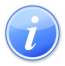 Descripción del Servicio 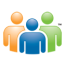 Audiencia y Propósito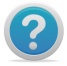 Consideraciones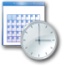 Lugar y Horario de Servicio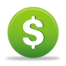 Costo del Servicio y Métodos de Pago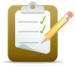 Requisitos para Obtener Servicio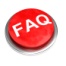 Preguntas Frecuentes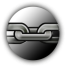 Enlaces Relacionados